ИНФОРМАЦИОННОЕ ПИСЬМОприглашают принять участие в научно-практической конференции с международным участием «ЗДОРОВЬЕ НАСЕЛЕНИЯ: СОЦИАЛЬНАЯ РЕГУЛЯЦИЯ В УСЛОВИЯХ КРИЗИСА»13-14 мая 2021 годаОсновная площадка поведения конференции:Курский государственный медицинский университет, г. Курск ул. К. Маркса, д. 3 Приглашаем к дискуссиям по следующим направлениям:Социология здоровья и болезни: дискуссионные проблемы и поиск методологических подходов к исследованию социальной регуляцииОтношение к здоровью и здоровый образ жизни: традиционные и современные практики саморегуляции Государственная политика в сфере охраны здоровья: стратегические цели и возможностиТехнологии здоровьесбережения  Здоровье молодежи: ценности и поведениеОбщественное и индивидуальное здоровье в условиях пандемии Основные направления совершенствования законодательства в сфере охраны здоровья.Цифровое здравоохранение в современном обществеОфициальные языки конференции: русский, английскийМатериалы конференции будут изданы в печатном сборнике и размещены в электронной базе РИНЦ.Сроки подачи заявок: регистрационные карточки и тексты докладов просим присылать по адресу: konfahealth@yandex.ru до 1 апреля 2021 года.Формат и тематика конференции будут скорректированы с учетом эпидемиологической обстановки и на основании поданных заявок. Для участия в конференции следует прислать на адрес Оргкомитета мероприятия konfahealth@yandex.ru материалы научных сообщений: доклады предполагаемого выступления объемом 0,3-0,5 п.л. (до 20000 знаков) на русском языке в электронном варианте для публикации, а также заявку на участие в конференции. Правила оформления статей и заявокМатериалы представляются по электронной почте вложенным файлом: все поля по 2 см; шрифт – TimesNewRoman; кегль – 14; междустрочный интервал – одинарный; выравнивание – по ширине; переносы автоматические; абзацный отступ – 1,25 см, табуляцию и пробелы в начале абзаца не использовать. Сохранять в формате Документ Word(*.doc.) В правом верхнем углу расположить: Инициалы и фамилию автора (жирно).Название работы (прописными буквами, жирно, от центра).Перед текстом статьи располагаются аннотация (до 500 знаков) и ключевые слова (5–6 слов) на русском и английском языках.Названия рисунков размещаются под изображением, шрифт обычный, кегль 12, выравнивание по центру, точка в конце не ставится.Названия таблиц размещаются перед ними, шрифт обычный, кегль 12, выравнивание по центру, точка в конце названия не ставится.Ссылки на литературу размещаются в тексте доклада, выделяются в квадратных скобках. Например: [15, с. 248]. В конце текста список литературы оформляется в соответствии с требованиями ГОСТ и упорядочивается в алфавитном порядке. Использование автоматических постраничных ссылок НЕ ДОПУСКАЕТСЯ. Список литературы нумеруется вручную.Файл назвать по фамилии автора. Например: «Алексеев-текст»Заявка на участие оформляется отдельным файлом.Регистрационная карточка участникаМатериалы научного мероприятия будут проиндексированы в РИНЦ. Сборнику будет присвоен ISBN и ББК. Оргкомитет оставляет за собой право предварительного отбора и редактирования присланных материалов. Материалы не рецензируются и не возвращаются.Возможно заочное участие: в случае положительного решения о включении Вашего доклада в программу конференции, публикация осуществляется вне зависимости от Вашего очного участия в работе конференции.Электронный адрес: konfahealth@yandex.ruКонтактные лица: Каменева Татьяна Николаевна +79103123735Зубок Юлия Альбертовна +79851278893Образец оформления статьиИванова М.Э. (г. Курск)СОДЕРЖАТЕЛЬНЫЕ ХАРАКТЕРИСТИКИ ОТНОШЕНИЯ К ЗДОРОВЬЮ СОВРЕМЕННОЙ МОЛОДЕЖИАннотация. В статье дается  содержательная характеристика …..Ключевые слова:Abstract. The article provides a substantive …. Keywords: ТЕКСТ СТАТЬИСписок литературыКУРСКИЙ ГОСУДАРСТВЕННЫЙ МЕДИЦИНСКИЙ УНИВЕРСИТЕТ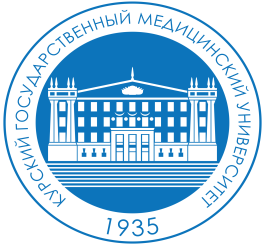 ИНСТИТУТСОЦИАЛЬНО-ПОЛИТИЧЕСКИХ ИССЛЕДОВАНИЙ ФНИСЦ РАН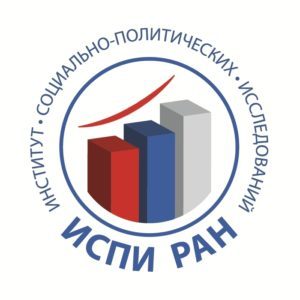 Ф.И.О. автораФ.И.О. соавтора (если сеть)Место работы/учебыДолжностьУченая степеньУченое званиеАдрес домашнийE-mailТелефонТема доклада/статьиФорма участия в конференции (очная/заочная)Нуждаетесь ли в бронировании гостиницы, на какой срок